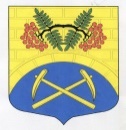 СОВЕТ ДЕПУТАТОВМУНИЦИПАЛЬНОГО ОБРАЗОВАНИЯ ПУТИЛОВСКОЕ  СЕЛЬСКОЕ ПОСЕЛЕНИЕ КИРОВСКОГО МУНИЦИПАЛЬНОГО РАЙОНА ЛЕНИНГРАДСКОЙ ОБЛАСТИЧетвертый созывРЕШЕНИЕот  __________  2021 года  №_________Об утверждении размера платы за пользование жилым помещением (платы за наем) для нанимателей жилых помещений по договорам социального найма и договорам найма жилых помещений муниципального жилищного фонда                                                МО Путиловское сельское поселение на 2022 годВ соответствии с Федеральным законом от 06.10.2003 года №131- ФЗ «Об общих принципах организации местного самоуправления в Российской Федерации», ст. 156 Жилищного Кодекса РФ, постановления Правительства Ленинградской области от 12 апреля 2021 года № 194 " Об установлении минимального размера взноса на капитальный ремонт общего имущества в многоквартирном доме на территории Ленинградской области на 2022 год": Утвердить и ввести в действие с 01 января 2022 года плату (НДС не облагается) за пользование жилым помещением (платы за наем) для нанимателей жилых помещений по договорам социального найма и договорам найма жилых помещений муниципального жилищного фонда МО Путиловское сельское поселение согласно Приложению.Решение  совета депутатов МО Путиловское сельское поселение от  12 октября  2020 года  №25 «Об утверждении размера платы за пользование жилым помещением (платы за наем) для нанимателей жилых помещений по договорам социального найма и договорам найма жилых помещений муниципального жилищного фонда                                                МО Путиловское сельское поселение на 2021 год» считать утратившим силу.Настоящее решение вступает в силу с 01.01.2022 года, подлежит опубликованию в газете «Ладога» и на официальном интернет-сайте МО Путиловское сельское поселение.Контроль за исполнением данного решения оставляю за собой.Глава муниципального образования                                               В.И. ЕгорихинРазослано: дело, прокуратура, УКХ, отдел субсидий, КФ, МУП «ПутиловоЖКХ», газета «Ладога», оф.сайт.Приложение Утверждено решением совета депутатовМО Путиловское сельское поселение от ____________ 2021 г. № _____Плата за пользование жилым помещением (платы за наем) для нанимателей жилых помещений по договорам социального найма и договорам найма жилых помещений муниципального жилищного фонда МО Путиловское сельское поселение№ п/пВид услугиОтдельная  квартира за 1 м2 общей площади, руб.Коммунальная квартира и общежитие за 1 м2 жилой площади, руб.1Плата за пользование жилым помещением (платы за наем) для нанимателей жилых помещений по договорам социального найма и договорам найма жилых помещений муниципального жилищного фонда МО Путиловское сельское поселение9,5211,36